ΕΛΛΗΝΙΚΗ ΔΗΜΟΚΡΑΤΙΑ					Θεσσαλονίκη 23-11-2020								Αρ. πρωτ. ΜΠΗΣ Φ 30/1850					ΑΝΑΡΤΗΤΕΑ ΣΤΟ ΔΙΑΔΙΚΤΥΟ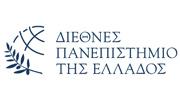 ΑΛΕΞΑΝΔΡΕΙΑ ΠΑΝΕΠΙΣΤΗΜΙΟΥΠΟΛΗ ΣΧΟΛΗ ΜΗΧΑΝΙΚΩΝ                                                                        ΠΡΟΣ: Τα μέλη Δ.Ε.ΠΤΜΗΜΑ ΜΗΧΑΝΙΚΩΝ ΠΛΗΡΟΦΟΡΙΚΗΣ ΚΑΙ	             του Τμήματος Μηχανικών Πληροφορικής καιΗΛΕΚΤΡΟΝΙΚΩΝ ΣΥΣΤΗΜΑΤΩΝ 	                    Ηλεκτρονικών  Συστημάτων της Σχολής ΜηχανικώνΤαχ. Δ/νση : ΤΚ 57400 ΣΙΝΔΟΣ - Τ.Θ.141 			         του ΔΙ.ΠΑ.Ε.Τηλέφωνο  Γραμματείας: 2310013621 Πληροφορίες :Ελένη Σέχα Email: info@iee.ihu.grΠΡΟΚΗΡΥΞΗ ΕΚΛΟΓΩΝ ΓΙΑ ΤΗΝ ΑΝΑΔΕΙΞΗ ΔIΕΥΘΥΝΤΗ ΕΡΓΑΣΤΗΡΙΟΥ ΤΟΥ ΤΜΗΜΑΤΟΣ ΜΗΧΑΝΙΚΩΝ ΠΛΗΡΟΦΟΡΙΚΗΣ ΚΑΙ ΗΛΕΚΤΡΟΝΙΚΩΝ ΣΥΣΤΗΜΑΤΩΝ ΤΗΣ ΣΧΟΛΗΣ ΜΗΧΑΝΙΚΩΝ ΤΟΥ ΔΙΕΘΝΟΥΣ ΠΑΝΕΠΙΣΤΗΜΙΟΥ ΤΗΣ ΕΛΛΑΔΟΣ Ο Πρόεδρος του Τμήματος Μηχανικών Πληροφορικής και Ηλεκτρονικών Συστημάτων της Σχολής Μηχανικών του Διεθνούς Πανεπιστημίου της Ελλάδος λαμβάνοντας υπόψη: 	1.Τις διατάξεις των άρθρων 1 και 6 του ν.4610/2019 (Α΄70). 	2.Το άρθρο 28 του Ν. 4485/2017 (ΦΕΚ 114/Τ.Α΄/04-08-2017) 	3. Την με αριθμ. ADMIN 2007/7-6-2019 (ΦΕΚ 2516 τ. Β΄) Πράξη του Προέδρου της Διοικούσας Επιτροπής του Διεθνούς Πανεπιστημίου της Ελλάδος «Αυτοδίκαιη μεταφορά από 07-05-2019, δυνάμει των διατάξεων των άρθρων 7 έως 10 του ν.4610/2019 (ΦΕΚ Α΄ 70), του πάσης φύσεως προσωπικού του Τ.Ε.Ι. Κεντρικής Μακεδονίας, του Τ.Ε.Ι. Ανατολικής Μακεδονίας και Θράκης και του Αλεξάνδρειου Τ.Ε.Ι. Θεσσαλονίκης λόγω ένταξής τους από την εν λόγω ημερομηνία στο Διεθνές Πανεπιστήμιο της Ελλάδος.	4. Την αριθμ. ΔΦ30/5328/03-09-2019(ΑΔΑ:6ΘΨΖ46ΨΖ3Π-ΕΑΦ) Διαπιστωτική Πράξη του Προέδρου της Διοικούσας Επιτροπής του ΔΙ.ΠΑ.Ε. εκλογής του Δημητρίου Παπακώστα Καθηγητή πρώτης βαθμίδας του Τμήματος Μηχανικών Πληροφορικής και Ηλεκτρονικών Συστημάτων της Σχολής Μηχανικών του ΔΙ.ΠΑ.Ε., ως Προέδρου του Τμήματος Μηχανικών Πληροφορικής και Ηλεκτρονικών Συστημάτων, της Σχολής Μηχανικών του ΔΙ .ΠA.Ε., με διετή θητεία από 01-09-2019 έως και 31-08-2021 (ΦΕΚ 745 Τεύχος Υ.Ο.Δ.Δ. /17.09.2019)	5. Τις διατάξεις των άρθρων 2, 3 και 4 του Ν.3861/2010 (ΦΕΚ 112/Α΄/2010) «Ενίσχυση της διαφάνειας με την υποχρεωτική ανάρτηση νόμων και πράξεων των κυβερνητικών, διοικητικών και αυτοδιοικητικών οργάνων στο διαδίκτυο Πρόγραμμα Διαύγεια και άλλες διατάξεις», όπως τροποποιήθηκε με το άρθρο 23 του Ν.4210/2013 (ΦΕΚ 254/Α΄/2013) «Ρυθμίσεις Υπουργείου Διοικητικής Μεταρρύθμισης και Ηλεκτρονικής Διακυβέρνησης και άλλες διατάξεις».	6. Την Κοινή Υπουργική Απόφαση με αριθμό 77561/Ζ1/2020 ΦΕΚ 2481/Β/22-6-2020 "Διαδικασία ηλεκτρονικής ψηφοφορίας για την ανάδειξη του Πρύτανη και των Αντιπρυτάνεων των Α.Ε.Ι., των μονομελών οργάνων των ακαδημαϊκών μονάδων των Α.Ε.Ι., καθώς και των Διευθυντών Κλινικών, Εργαστηρίων και Μουσείων που λειτουργούν στο πλαίσιο ακαδημαϊκών μονάδων των Α.Ε.Ι.".	7. Την υπ΄ αρ. 106/27-06-2018 πράξη του Πρύτανη του πρώην Αλεξάνδρειου ΤΕΙ  Θεσσαλονίκης «Έγκριση ίδρυσης Εργαστηρίου» «Εργαστήριο Ευφυών Συστημάτων και Διαδικτυακών Εφαρμογών» στο Τμήμα  Μηχανικών Πληροφορικής ΤΕ της Σχολής Τεχνολογικών Εφαρμογών του Αλεξάνδρειου ΤΕΙ Θεσσαλονίκης(Β΄3051).            8. Την υπ΄ αρ. 13609/09-09-2020 πράξη του Προέδρου της Διοικούσας Επιτροπής του Διεθνούς Πανεπιστημίου της Ελλάδος «Επανίδρυση υφισταμένου θεσμοθετημένου εργαστηρίου «Εργαστήριο Ευφυών Συστημάτων και Διαδικτυακών Εφαρμογών» του Τμήματος Μηχανικών Πληροφορικής και Ηλεκτρονικών Συστημάτων της Σχολής Μηχανικών του Διεθνούς Πανεπιστημίου της Ελλάδος με έγκριση του εσωτερικού κανονισμού λειτουργίας του (Β΄4290). 	9. Τον Εσωτερικό Κανονισμό Λειτουργίας του ΔΙΠΑΕ (ΦΕΚ 4889/τ. Β΄6-11-2020)ΠΡΟΚΗΡΥΣΣΕΙΕκλογές για την ανάδειξη Διευθυντή Εργαστηρίου του Τμήματος Μηχανικών Πληροφορικής και Ηλεκτρονικών Συστημάτων της Σχολής Μηχανικών του Διεθνούς Πανεπιστημίου της Ελλάδος με θητεία διάρκειας τριών (3) ετών, ως εξής: ΤΜΗΜΑ ΜΗΧΑΝΙΚΩΝ ΠΛΗΡΟΦΟΡΙΚΗΣ ΚΑΙ ΗΛΕΚΤΡΟΝΙΚΩΝ ΣΥΣΤΗΜΑΤΩΝΕργαστήριο «Ευφυών Συστημάτων και Διαδικτυακών Εφαρμογών»Δικαίωμα υποβολής υποψηφιότητας για εκλογή σε θέση Διευθυντή Εργαστηρίου έχουν τα μέλη Δ.Ε.Π του Τμήματος αντίστοιχου γνωστικού αντικειμένου. Η ιδιότητα του Διευθυντή δεν είναι ασυμβίβαστη με την ιδιότητα μονοπρόσωπου οργάνου ή μέλους συλλογικού οργάνου Α.Ε.Ι. Δεν μπορεί να είναι υποψήφιοι και να εκλεγούν εκείνοι που αποχωρούν λόγω συμπλήρωσης του ανώτατου ορίου ηλικίας κατά τη διάρκεια της προκηρυσσόμενης θέσης. Οι αιτήσεις εκδήλωσης ενδιαφέροντος για τη θέση Διευθυντή Εργαστηρίου υποβάλλονται στη Γραμματεία του Τμήματος μέσα σε αποκλειστική προθεσμία δέκα (10) εργάσιμων ημερών από την επομένη της ημερομηνίας κοινοποίησης της προκήρυξης, ήτοι έως την Δευτέρα 07-12-2020 και ώρα 14:00.Το σώμα των εκλεκτόρων για την εκλογή Διευθυντή Εργαστηρίου απαρτίζεται από το σύνολο των μελών ΔΕΠ του Τμήματος. Η εκλογή γίνεται με ενιαίο ψηφοδέλτιο που περιλαμβάνει τα ονόματα όλων των υποψηφίων μέσω ηλεκτρονικής ψηφοφορίας. Η ψηφοφορία είναι άμεση και μυστική και πραγματοποιείται μέσω ειδικού πληροφοριακού συστήματος («ΖΕΥΣ») του Εθνικού Δικτύου Υποδομών Τεχνολογίας και Έρευνας (Ε.Δ.Υ.Τ.Ε), η πρόσβαση στο οποίο πραγματοποιείται από την ηλεκτρονική διεύθυνση https://zeus.grnet.gr. Οι εκλογείς επιλέγουν την προτίμησή τους για έναν μόνο από τους υποψηφίους Διευθυντές.Ως ημερομηνία διεξαγωγής των εκλογών ορίζεται η 15η Δεκεμβρίου 2020, ημέρα Τρίτη  από ώρα 10:00 έως 14:00 σύμφωνα με τις διαδικασίες που ακολουθούνται στο πληροφοριακό σύστημα «ΖΕΥΣ».Διευθυντής εκλέγεται ο υποψήφιος που συγκεντρώνει την απόλυτη πλειοψηφία των έγκυρων ψήφων. Αν κανένας υποψήφιος δεν συγκεντρώσει την απαιτούμενη πλειοψηφία, η ψηφοφορία επαναλαμβάνεται την ίδια ημέρα μεταξύ των δύο (2) πρώτων σε ψήφους υποψηφίων και εκλέγεται ο υποψήφιος που συγκεντρώνει τις περισσότερες ψήφους. Σε περίπτωση ισοψηφίας διενεργείται κλήρωση από τον Πρόεδρο του Τμήματος. Η προκήρυξη αυτή να αναρτηθεί στο Πρόγραμμα ΔΙΑΥΓΕΙΑ στην ιστοσελίδα του ΔΙΠΑΕ και στην ιστοσελίδα του Τμήματος καθώς και στους πίνακες ανακοινώσεων του Τμήματος. 						Ο ΠΡΟΕΔΡΟΣ ΤΟΥ ΤΜΗΜΑΤΟΣ						   ΔΗΜΗΤΡΙΟΣ ΠΑΠΑΚΩΣΤΑΣ							ΚΑΘΗΓΗΤΗΣ**η υπογραφή έχει τεθεί στο πρωτότυπο που βρίσκεται στο αρχείο μαςΕσωτερική διανομή1. Πρόεδρο Διοικούσας Επιτροπής του ΔΙΠΑΕ2. Αντιπροέδρους 3.Κοσμήτορα Σχολής Μηχανικών4.Διεύθυνση Διοικητικών ΥποθέσεωνΣυνημμένα:Αίτηση υποψηφιότηταςΑΙΤΗΣΗ     ΥΠΟΨΗΦΙΟΤΗΤΑΣ         ΓΙΑ ΤΟ ΑΞΙΩΜΑ ΔΙΕΥΘΥΝΤΗ ΕΡΓΑΣΤΗΡΙΟΥ ΟΝΟΜΑ: ……………………………………………..ΕΠΩΝΥΜΟ: ………………………………………….ΒΑΘΜΙΔΑ: 	.Αρ. Αστυν. Ταυτότητας ………………………...Θέμα: Υποβολή υποψηφιότητας για το αξίωμα του Διευθυντή Εργαστηρίου «Ευφυών Συστημάτων και Διαδικτυακών Εφαρμογών» Θεσσαλονίκη   ΠΡΟΣ                  την Γραμματεία του Τμήματος  Μηχανικών Πληροφορικής και Ηλεκτρονικών Συστημάτων  της Σχολής Μηχανικών του ΔΙ.ΠΑ.Ε.Υποβάλλω την υποψηφιότητά μου για το αξίωμα του Διευθυντή του Εργαστηρίου «Ευφυών Συστημάτων και Διαδικτυακών Εφαρμογών» σύμφωνα με την αρ. πρωτ. ΜΠΗΣ Φ 30/1850/23-11-2020 προκήρυξη εκλογών του Προέδρου του Τμήματος 			Ο/Η ΑΙΤ 